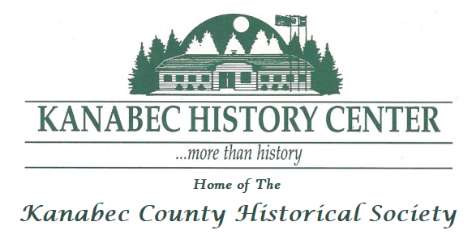 Old Tyme Country School Registration Form 2021PLEASE PRINT:Student Name:  __________________________________Age:_______ Grade Just Completed:________Name of Parent(s)/Guardian:_____________________________________________________________Mailing Address:_______________________________________________________________________City: ____________________________________________State: _________ Zip: ___________________Phone Numbers:  Home_______________________________ Cell_______________________________ Email:________________________________________________________________________________(Circle One) Session I: July 19 - July 23, 2021		II:  July 26 - July 30, 2021	III:  August 2 - August 6, 2021Health Information:  Any health conditions we need to know about?  (Allergies, daily medication, etc.)______________________________________________________________________________________________________________________________________________________________________________________________________________________________Fee Enclosed: $___________ $54.99 per student (KHC Members) or $79.99 (Non-Members)Make Checks payable to Kanabec History CenterOR: Did you pay via a PayPal button on our website? If so, please state the name of whomever paid the fee and the amount paid so we can locate your payment and approve registration.Name: ________________________________________   Amount Paid: __________________Date: ________________________________ Signature: _______________________________________ Submit this form and fee to:  Kanabec History Center, 805 Forest Avenue West, Mora MN 55051Questions? Call 320-679-1665   or   email: center@kanabechistory.org